FORM-ID1-5 Application for Renewal of Electricity CertificateApplication for Renewal of Electricity Certificate Date:Reference No.:Attention: Head of Industry SectionOne Stop Service CenterThilawa Special Economic Zone Management CommitteeWe hereby submit Application for Renewal of Electricity Certificate in 2 sets of the required documents.1. Company Name:2. Electricity Certificate No.:3. Date of Expired of the Electricity Certificate:4. Any change from the electricity system permitted by the existing Electricity Certificate YesNo Note:  If the answer is “Yes”, please submit documents and drawings of Electricity System before and after the change with this application form to Industry Section of One Stop Service Center. After checking the documents and drawings submitted, Industry Section will inform you that whether the Electricity Inspection is required or not for the changed Electricity System. 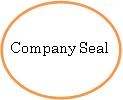 ApplicantSignature ______________________Name    ______________________Address  ______________________			   		